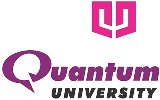 QUANTUM UNIVERSITYMandawar (22 Km Milestone), Roorkee – Dehradun Highway (NH 73)ROORKEE – 247 662NOTICEDepartment of Training & Placements		Dated: 08.06.2021Titan will be conducting placement drive for DIPLOMA EE 2021 PASSOUT students’ of Quantum University, Roorkee. Details are as follows.Company Name TITAN  Company Websitehttps://www.titan.co.in/Requirement DIPLOMA EE 2021 Students Eligibility CriteriaDIPLOMA EE 2021 Students  DesignationDETPackage Offered13000 PM initially Selection ProcedureInterview After Registration Job LocationDev Bhoomi Industrial Area Near Bhagwanpur Roorkee Recruitment DateAfter registration Reporting Time 9.00 AMVenueTITAN Dev Bhoomi Industrial Area